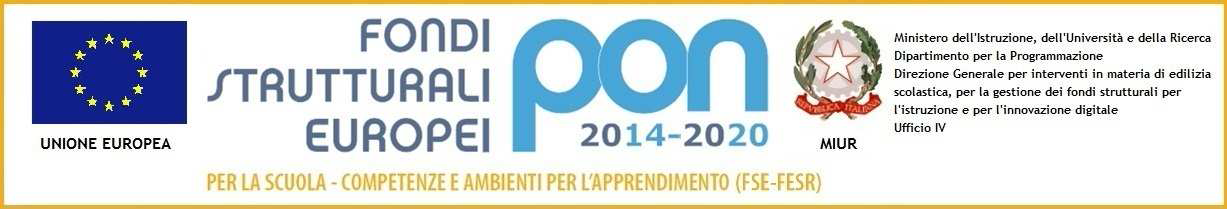 ALLEGATO ADOMANDA DI PARTECIPAZIONEAl Dirigente Scolastico Il/La sottoscritto\a ______________________________________________________________ frequentante nell’ A.S. 2022/2023 la classe _________________________dell'IIS Liceo scientifico "V. Fardella- Liceo classico "L. Ximenes" CHIEDEdi partecipare alla selezione per la frequenza del seguente modulo previsto dai progetti Pon "FX per i cittadini del futuro" e  “Un ponte verso il futuro: competenze, inclusione, cittadinanza attiva” (indicare con una X)La magia della scrittura;Salvete omnes!;Scienze@lab;Metodo sperimentale tra reale e virtuale;Modellazione 3D e simulazione IDE Arduino;Siamo pari;APP LICEO AL CENTRO “Guida digitale sugli antichi quartieri del centro storico di Trapani'”Trapani, ……………..Firma dell'alunno		------------------------------------------------------ALLEGATO BDICHIARAZIONE DI RESPONSABILITA’ GENITORIALE (per i minorenni)Il sottoscritto ……………………………..……..... padre/madre di ……..……………..………...…autorizza il proprio/a figlio/a a partecipare alle attività previste dal/dai Modulo/i (indicare il titolo)................................................................................................... ..................................................................................................................................... per l’anno scolastico 2022/2023. Il sottoscritto si impegna a far frequentare il/la proprio/a figlio/a con costanza ed impegno, consapevole che per l’amministrazione il progetto ha un impatto notevole sia in termini di costi che di gestione. Trapani, …………...                                                                                                                Firme dei genitori__________________________________________________________